Материально-техническое обеспечение и оснащенность образовательного процесса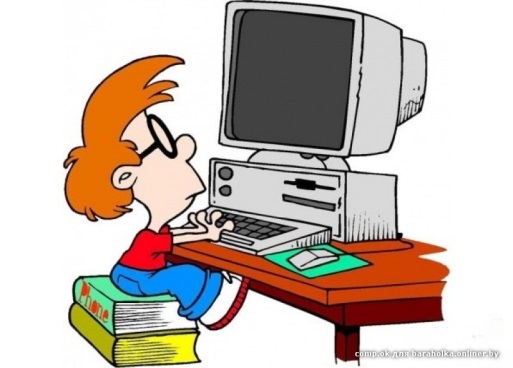 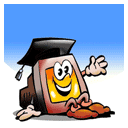  В школе имеются в наличии:2 учебных корпуса40 учебных кабинетов13 паспортизованных кабинетов15 интерактивных кабинетов2 спортивных зала актовый залмедицинский кабинетстоматологический кабинетспортплощадкабиблиотекастоловая (50 посадочных мест)учебная мастерская.Количество интерактивных кабинетов (компьютер, интернет, ноутбуки, нетбуки, интерактивная доска, проектор, принтер, ) кабинеты начальных классов кабинет биологии кабинет математики кабинет химии кабинет английского языка кабинет русского языка кабинет истории кабинет физикиЭлектронные образовательные ресурсыУчебно-методическая база по основным предметам соответствует требованиям содержания образования, имеется необходимое учебное оборудование, учебники, методические пособия, таблицы, раздаточный материал, видеотека, мультимедиапроекторы, МФУ, интерактивные доски различных фирм-производителей.Краткая характеристика компьютерной базы:количество компьютеров = 42, другая техника –  принтеры, а также сканеры, ксероксы; имеется Интернет-связь, в локальной внутришкольной сети находятся 18 компьютеров .Материально-технические и информационные условия организации образовательного процесса в полной мере обеспечивают стабильное и эффективное функционирование и развитие образовательного учреждения. В школе оборудованы учебные кабинеты, спортивный зал, мастерская для проведения уроков труда, библиотека, формируется информационно – образовательный центр, кабинет психолога, кабинет информатики (имеется выход в Интернет, есть мультимедиапроекторы, цифровая техника).Все кабинеты оснащены необходимым оборудованием, дидактическими средствами, учебно-вспомогательным материалом, техническими средствами обучения, соответствуют программным требованиям, как для базового образования, так и для осуществления профильного образования. Библиотечный фонд школы формируется из фонда учебной, художественной, справочной, методической литературы.В Школе имеется 42 компьютеров, принтеры, копировальные аппараты, МФУ, сканеры, мультимедиапроекторы, видеокамера, многие кабинеты оснащены интерактивными досками, телевизорами, видеомагнитофонами, компьютерами, МФУ, веб-камерами.Таким образом,информационно-технические условия организации образовательного процесса школы в полной мере обеспечивают её стабильное и эффективное функционирование.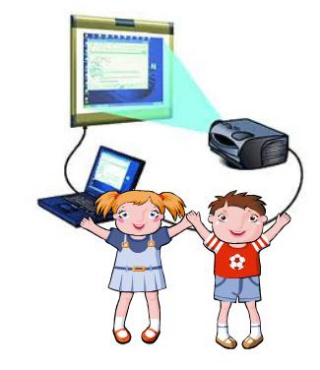 